Městská knihovna Velké Pavlovice nabízí až do odvolání svým čtenářům bezkontaktní Městská knihovna Velké Pavlovice nabízí od 23. listopadu 2020 svým čtenářům bezkontaktní půjčování a vracení knih a časopisů. Seniorům nabízí knihovnice doručení knih až ke dveřím domu. Bezkontaktní služba zahrnuje nejen půjčování, ale na rozdíl od jara také vracení zapůjčených knih. Žádný limit pro počet zapůjčených titulů nemáme.Prosíme Vás o respektování opatření během předání knih – použití ochrany úst i nosu a dodržení bezpečného rozestupu. Ohledně výpůjčky a výběru knih nebo dalších informací kontaktujte prosím knihovnici na telefonním čísle 778 420 022, 519 428 149 nebo emailem na knihovna@velke-pavlovice.cz. Po předchozí domluvě si v dohodnutém čase zazvoníte na zvonek vedle dveří knihovny a my Vám balíček knih předáme, případně přijmeme vrácené tituly. Po předchozí domluvě Vám knihovnice zanechá balíček s knihami u dveří domu v domluveném čase. Zazvoní na dveře a z bezpečné vzdálenosti zkontroluje, že jste knihy vyzvedli a domluví se, zda máte i knihy na vrácení.Pokud nevíte přesně, jaké knihy by jste chtěli, vůbec nevadí, domluvíme se, co rádi čtete a my Vám něco hezkého vybereme do balíčku.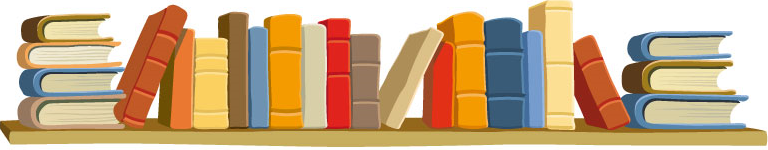 